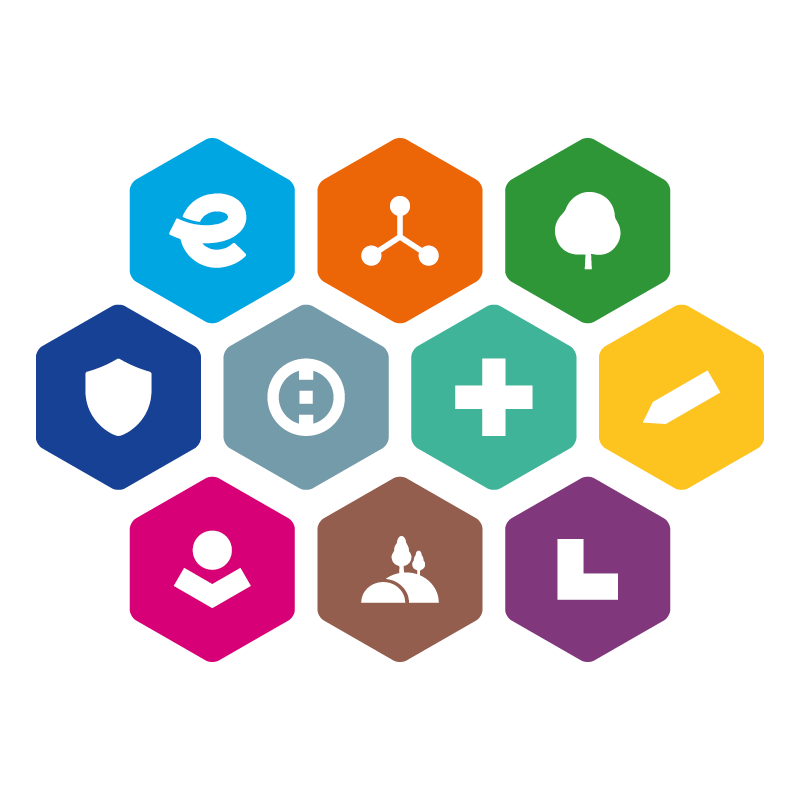 INTEGROVANÝ REGIONÁLNÍ OPERAČNÍ PROGRAM2021–2027Závazná osnova Projektového záměruVýzva IROP/2 - dopravaObsahZÁKLADNÍ INFORMACE O ŽADATELICharakteristika projektu STRUČNÝ popis projektuvýchozí stav Popište výchozí stav před zahájením realizace projektu, tj. výchozí situaci, problémy a nedostatky, které má projekt řešit.POPIS JEDNOTLIVÝCH ČÁSTÍ PROJEKTUVyberte podaktivity, které jsou projektem realizovány. Výběr podaktivit proveďte tak, aby odpovídal informacím uvedeným v popisu cílů projektu.Odůvodnění potřebnosti a účelnosti realizace projektuZdůvodněte potřebnost realizace projektu. Stručně popište vazbu projektem realizovaných aktivit v návaznosti na výchozí stav a cíle projektu.harmonogram realizace projektuPředpokládané datum podání žádosti do výzvy řídícího orgánu:Předpokládané datum zahájení fyzické realizace projektu:Předpokládané datum podání žádosti o platbu:Financování projektuCelkové výdaje projektu:Celkové způsobilé výdaje projektu (ze kterých bude stanovena dotace):Připravenost projektu k realizaciStručně popište technickou, administrativní  a finanční připravenost projektu (stavební řízení, výběr dodavatele, zdroje financování).Informace pro hodnocení projektového záměruPopište veškeré relevantní skutečnosti, kterými je možno prokázat nárok na přidělení bodů při věcném hodnocení projektu a uveďte seznam případných příloh dokládaných k jednotlivým preferenčním kritériím.Projektem řešená komunikace pro pěší/chodník prochází / křižuje / těsně obtéká / navazuje na objekt občanské vybavenosti.Propagace MAS Ekoregion Úhlavasoulad se strategií obce/města či mikroregionuTechnická připravenostIntenzita dopravy v lokalitěDalší skutečnostiUveďte další skutečnosti, které považujete za podstatné a nebyl pro ně prostor v předchozích částech formuláře. Kapitola není povinná.Obchodní jméno, sídlo, IČO Jméno, příjmení a kontakt na statutárního zástupceJméno, příjmení a kontakt na kontaktní osobu pro projektNázev projektuUveďte název projektu.  Místo realizace projektuUveďte místo realizace projektu. adresaobec (město)Popis cílů projektuStručně popište cíle, kterých chcete dosáhnout. Aktivita: Infrastruktura pro bezpečnou nemotorovou dopravuAktivita: Infrastruktura pro bezpečnou nemotorovou dopravuPODAKTIVITA A. Výstavba, modernizace a rekonstrukce komunikací pro pěší v trase nebo v křížení pozemní komunikace s vysokou intenzitou dopravy Ano / nePODAKTIVITA B. Zvyšování bezpečnosti nemotorové dopravy stavebními úpravami komunikací pro pěší a pro cyklisty a instalací prvků zklidňujících dopravu v nehodových lokalitách Ano / ne